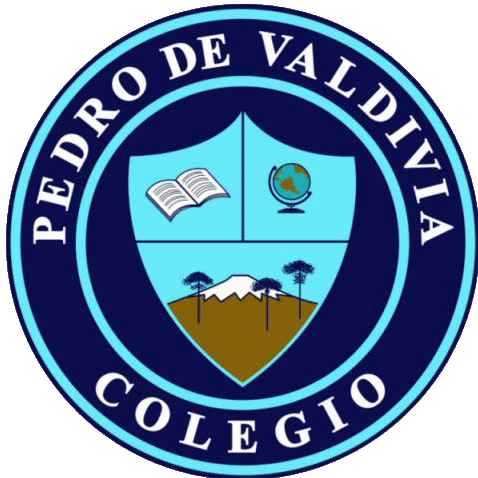 Guía de apoyo explicativa actividades libro del estudiante ¿Cómo hacer la actividad?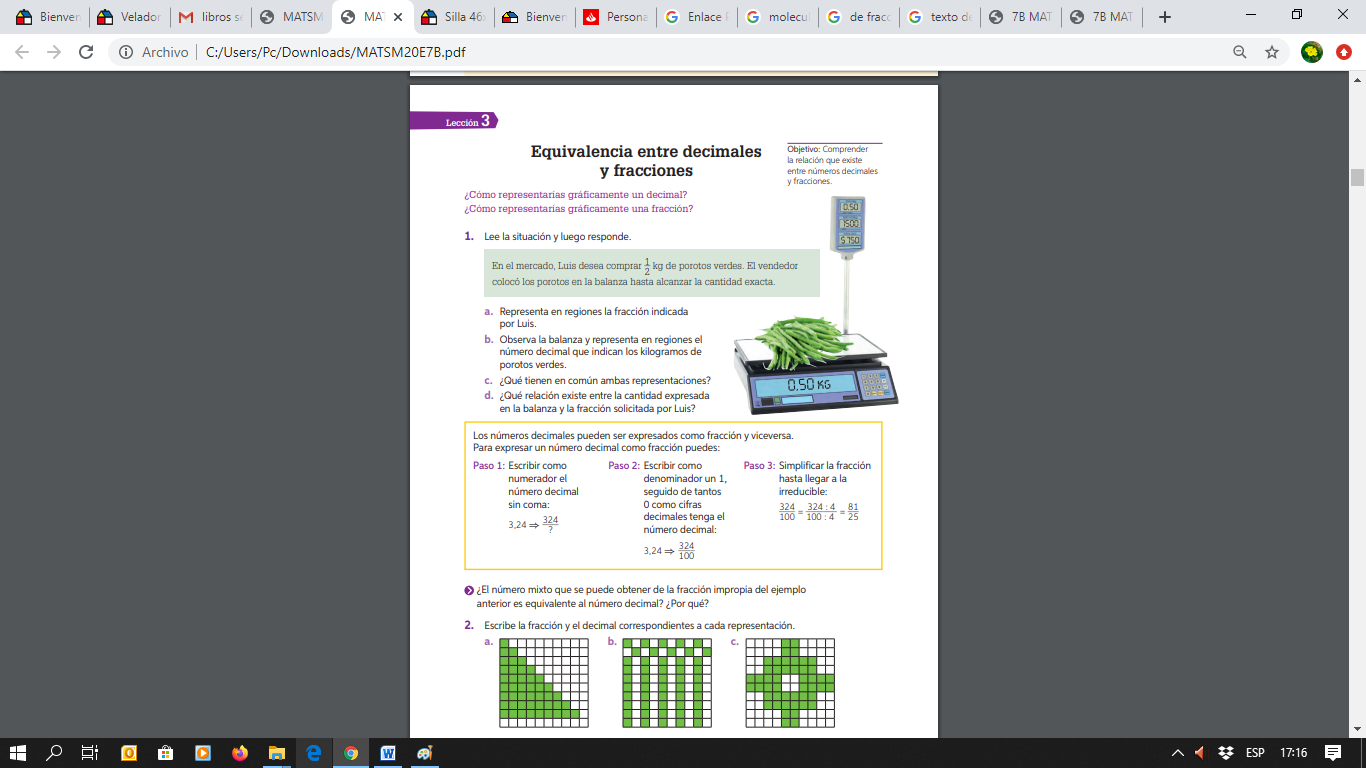 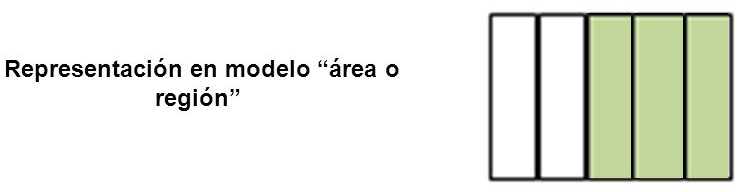 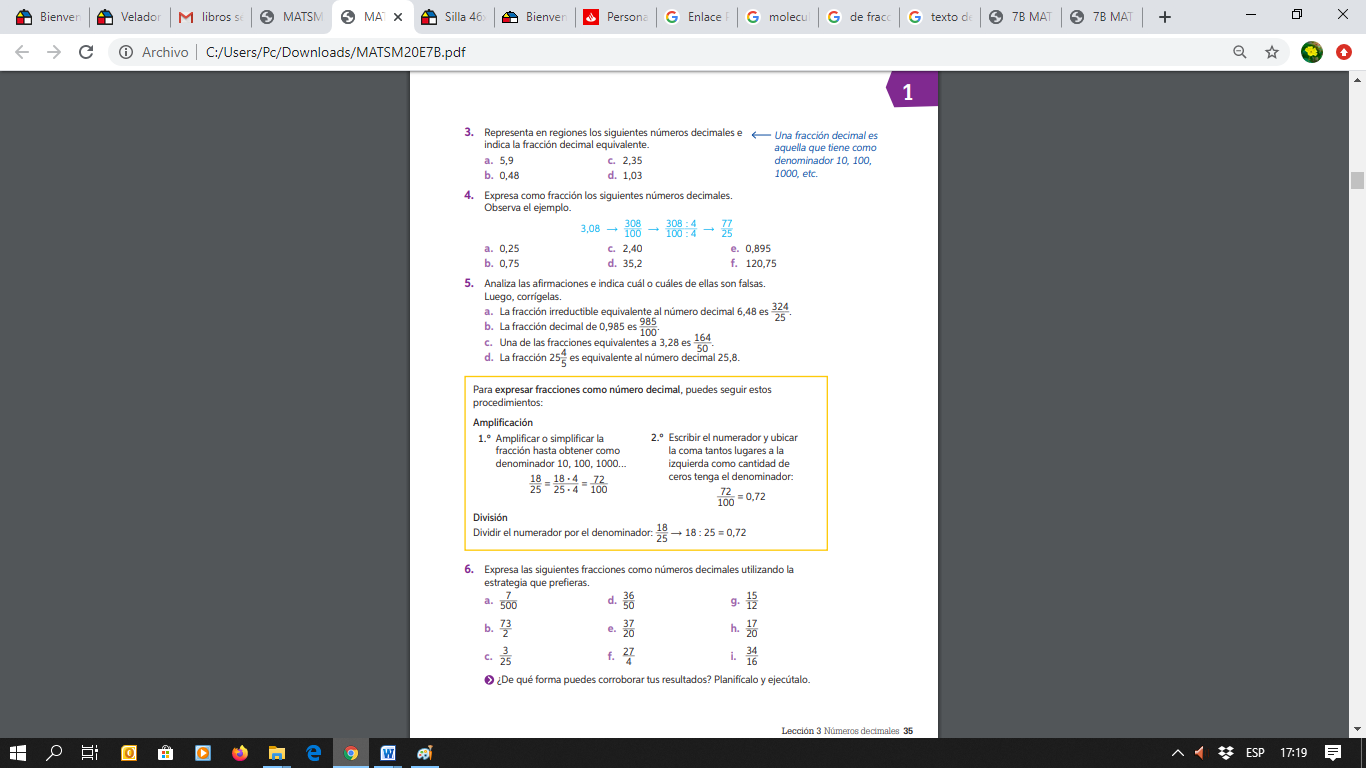 